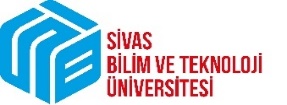 T.C.SİVAS BİLİM VE TEKNOLOJİ ÜNİVERSİTESİGenel SekreterlikYazı İşleri MüdürlüğüKURUL (SENATO, YÖNETİM, DİSİPLİN) KARARLARIİŞ AKIŞ ŞEMASIDoküman No:Y.İ.M. 01KURUL (SENATO, YÖNETİM, DİSİPLİN) KARARLARIİŞ AKIŞ ŞEMASIİlk Yayın Tarihi:KURUL (SENATO, YÖNETİM, DİSİPLİN) KARARLARIİŞ AKIŞ ŞEMASIRevizyon No/Tarihi:KURUL (SENATO, YÖNETİM, DİSİPLİN) KARARLARIİŞ AKIŞ ŞEMASISayfa:Sorumluİlgili Doküman /Mevzuatİş Akış Adımları-Yazı İşleri Müdürü-Giden Evrak Memuru-Yazı İşleri Müdürü-Genel Sekreter-Yazı İşleri Müdürü-Giden Evrak Memuru-Yazı İşleri Müdürü-Genel Sekreter-Giden Evrak Memuru-2547 sayılı Yükseköğretim Kanunu -657 sayılı Devlet Memurları Kanunu-Üniversitelerde Akademik Teşkilat Yönetmeliği-Resmî Yazışmalarda Uygulanacak Usul ve Esaslar Hakkında YönetmelikHAZIRLAYANKONTROL EDENONAYLAYANSemra ŞAHİNŞube Müdürü Ömer DÖNMEZ